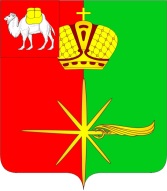 Челябинская областьСОВЕТ ДЕПУТАТОВКАРТАЛИНСКОГО ГОРОДСКОГО ПОСЕЛЕНИЯРЕШЕНИЕ  от  24 августа 2020 года  № 43                «О внесении изменений и дополнений в решение Совета  депутатов Карталинского городского поселения от 19.11.2015 года № 22»В соответствии с Федеральным законом от 06 октября 2003г. № 131-ФЗ «Об общих принципах организации местного самоуправления в Российской Федерации», Налоговым кодексом Российской Федерации, Планом дополнительных мероприятий по обеспечению устойчивого развития экономики Челябинской области в условиях ухудшения ситуации в связи с распространением новой коронавирусной инфекции, утвержденного Губернатором Челябинской области от 25 мая 2020 года, Уставом Карталинского городского поселения,	Совет депутатов Карталинского городского поселения третьего созыва РЕШАЕТ:Внести в решение Совета депутатов Карталинского городского поселения  от 19.11.2015г. № 22 «О введении налога на имущество физических лиц на территории  Карталинского городского поселения» следующие изменения и дополнения:1. пункт 2 дополнить подпунктом 2.1. следующего содержания:          «2.1. Для индивидуальных предпринимателей в отношении объектов налогообложения, включенных в перечень, определяемый в соответствии с пунктом 7 статьи 378.2 Налогового кодекса Российской Федерации, объектов налогообложения, предусмотренных абзацем вторым пункта 10 статьи 378.2 Налогового кодекса Российской Федерации, налог на имущество физических лиц за 2019 год уменьшается на 50%»;2. пункт 2 дополнить подпунктом 2.2. следующего содержания:«2.2. Для индивидуальных предпринимателей, являющихся арендодателями объектов недвижимости (за исключением жилых помещений), которые заключили с арендаторами, осуществляющими деятельность в отраслях экономики, указанных в Перечне (прилагается), дополнительные соглашения к договорам аренды, предусматривающие снижение арендной платы, налог на имущество физических лиц уменьшается на сумму снижения арендной платы на 2020 год, но не более чем на 50 процентов от суммы налога на имущество физических лиц, подлежащей уплате за указанные объекты недвижимого имущества, при соблюдении следующих условий:1) код основного вида деятельности индивидуального предпринимателя владеющего объектом недвижимого имущества (за исключением жилых помещений), переданного им в аренду арендатором в соответствии со сведениями, содержащимися в Едином государственном реестре индивидуальных предпринимателей по состоянию на 01.03.2020 года, соответствует коду ОКВЭД 68.20;2) договоры аренды недвижимого имущества заключены до введения на территории Челябинской области режим повышенной готовности не прекратили действие до отмены режима и не прекращения действия до отмены режима;3) предоставлено снижение арендной платы в размере не менее чем на 30 процентов в течение 2020 года, начиная с 18.03.2020 г., для арендаторов, осуществляющих виды деятельности  в наиболее пострадавших отраслях экономики в соответствии с Перечнем (прилагается). Осуществление арендаторами соответствующей деятельности определятся  по коду основного вида деятельности, информация о котором содержится в Едином государственном реестре индивидуальных предпринимателей, а также в Едином реестре субъектов малого и среднего предпринимательства по состоянию на 01.03.2020г.;4) период действия льготы – налоговый период 2020 года»;3. пункт 2 дополнить 2.3. следующего содержания:«2.3. Для подтверждения налоговой льготы на имущество физических лиц по налогу на имущество физических лиц на территории  Карталинского городского поселения необходимо направить в МРИ ФНС №19 по Челябинской области: 1) сведения о сумме арендной платы по договору аренды
недвижимого имущества за  2020 год, 2) суммы снижения арендной платы в соответствии с дополнительным
соглашением к договору аренды недвижимого имущества), заверенные надлежащим образом;3) копии договоров аренды недвижимого имущества,
заключенных до введения на территории Челябинской области режима повышенной готовности, и дополнительных соглашений к ним о снижении размера арендной платы и предоставлении отсрочки по арендной плате».2. Настоящее решение направить главе Карталинского городского поселения для подписания и опубликования в средствах массовой информации.3. Настоящее решение разместить на официальном сайте администрации Карталинского городского поселения в сети Интернет.4. Настоящее решение вступает в силу с момента его официального опубликования в течение 1 месяца, за исключением пунктов: 2.1 - в период с 01.01.2019 по 31.12.2019 год, 2.2 - в период с 01.01.2020 по 31.12.2020 год.Председатель Совета депутатовКарталинского городского поселения				 Е.В. ПротасоваГлава Карталинского городского поселения					                   С.В. МарковскийПриложение к решению Совета депутатов Карталинского городского поселенияот 24 августа 2020 г. № 43Сфера деятельности, наименование вида экономической деятельности Код ОКВЭД 21. Авиаперевозки, аэропортовая деятельность, автоперевозки1. Авиаперевозки, аэропортовая деятельность, автоперевозкиДеятельность прочего сухопутного пассажирского транспорта49.3Деятельность автомобильного грузового транспорта и услуги по перевозкам49.4Деятельность пассажирского воздушного транспорта51.1Деятельность грузового воздушного транспорта51.21Деятельность автовокзалов и автостанций52.21.21Деятельность вспомогательная, связанная с воздушным транспортом52.23.12. Культура, организация досуга и развлечений2. Культура, организация досуга и развлеченийДеятельность творческая, деятельность в области искусства и организации развлечений90Деятельность музеев91.02Деятельность зоопарков91.04.1Деятельность в области демонстрации кинофильмов59.14Производство изделий народных художественных промыслов32.99.83. Физкультурно-оздоровительная деятельность и спорт3. Физкультурно-оздоровительная деятельность и спортДеятельность в области спорта, отдыха и развлечений93Деятельность физкультурно-оздоровительная96.04Деятельность санаторно-курортных организаций86.90.44. Деятельность туристических агентств и прочих организаций, предоставляющих услуги в сфере туризма4. Деятельность туристических агентств и прочих организаций, предоставляющих услуги в сфере туризмаДеятельность туристических агентств и прочих организаций, предоставляющих услуги в сфере туризма795. Гостиничный бизнес5. Гостиничный бизнесДеятельность по предоставлению мест для временного проживания556. Общественное питание6. Общественное питаниеДеятельность по предоставлению продуктов питания и напитков567. Деятельность организаций дополнительного образования, негосударственныхобразовательных учреждений7. Деятельность организаций дополнительного образования, негосударственныхобразовательных учрежденийОбразование дополнительное детей и взрослых85.41Предоставление услуг по дневному уходу за детьми88.918. Деятельность по организации конференций и выставок8. Деятельность по организации конференций и выставокДеятельность по организации конференций и выставок82.39. Деятельность по предоставлению бытовых услуг населению (ремонт, стирка, химчистка,услуги парикмахерских и салонов красоты)9. Деятельность по предоставлению бытовых услуг населению (ремонт, стирка, химчистка,услуги парикмахерских и салонов красоты)Ремонт компьютеров, предметов личного потребления и хозяйственно-бытового назначения95Стирка и химическая чистка текстильных и меховых изделий96.01Предоставление услуг парикмахерскими и салонами красоты96.0210. Деятельность в области здравоохранения10. Деятельность в области здравоохраненияСтоматологическая практика86.2311. Розничная торговля непродовольственными товарами11. Розничная торговля непродовольственными товарамиТорговля розничная легковыми автомобилями и легкими автотранспортными средствами в специализированных магазинах45.11.2Торговля розничная легковыми автомобилями и легкими автотранспортными средствами прочая45.11.3Торговля розничная прочими автотранспортными средствами, кроме пассажирских, в специализированных магазинах45.19.2Торговля розничная прочими автотранспортными средствами, кроме пассажирских, прочая45.19.3Торговля розничная автомобильными деталями, узлами и принадлежностями45.32Торговля розничная мотоциклами, их деталями, составными частями и принадлежностями в специализированных магазинах,.45.40.2Торговля розничная мотоциклами, их деталями, узлами и принадлежностями прочая45.40.3Торговля розничная прочая в неспециализированных магазинах47.19Торговля розничная информационным и коммуникационным оборудованием в специализированных магазинах47.4Торговля розничная прочими бытовыми изделиями в специализированных магазинах47.5Торговля розничная товарами культурно-развлекательного назначения в специализированных магазинах47.6Торговля розничная прочими товарами в специализированных магазинах47.7Торговля розничная в нестационарных торговых объектах и на рынках текстилем, одеждой и обувью47.82Торговля розничная в нестационарных торговых объектах и на рынках прочими товарами47.89Деятельность по осуществлению торговли через автоматы47.99.212. Средства массовой информации и производство печатной продукции12. Средства массовой информации и производство печатной продукцииДеятельность в области телевизионного и радиовещания60Деятельность сетевых изданий63.12.1Деятельность информационных агентств93.91Печатание газет18.11Издание книг58.11Издание газет58.13Издание журналов и периодических изданий58.14